2022年5月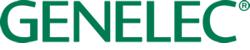 ***即刻发布***新闻稿Genelec GLM 4.2 和 9301B 让沉浸式音频监听更进一步真力GRADE™ 房间声学报告和专业的多通道接口提升了监听系统的可扩展性和管理能力——从立体声到沉浸式音频。芬兰Iisalmi - 2022年5月……全球专业音频监听领导者 GENELEC 真力更新 GLM 软件至4.2版，并推出全新9301B多通道 AES/EBU 接口。这两款SAM 系列（Smart Active Monitoring）新产品的加入，将协助用户以更高效、更经济的方式，实现多达16个数字通道、包含一只或多只超低音箱的监听系统的低频管理（如使用2只9301B，则可支持32个数字通道），大大提高了系统的可扩展性，助力沉浸式音频监听。长期以来，真力 SAM 系列智能有源监听音箱因其出色的声像稳定性、无声染色的声音呈现，以及与 GLM校准软件的紧密配合，已然成为专业监听领域的行业标准。其中，GLM软件能够准确优化每只监听音箱的电平、延时和频率响应，确保监听系统能够针对实际声学环境量身定制，使得用户的混音作品能够在千差万别的重放环境和系统中获得一致优秀的表现。最新 GLM 4.2 版本软件搭载了快速而精准的 AutoCal 2 自动声学校准算法，并引入了多项全新功能，包括GRADE（Genelec Room Acoustic Data Evaluation）房间声学报告、主要参数的遥控调节，以及在音箱对称摆放情况下的校准算法改进。当用户使用 GLM 完成校准后，它将会利用 AutoCal 在校准过程中收集的信息生成一份GRADE 报告，这使得 GLM 成为世界首款能够为用户全面地分析声学环境和监听系统声学性能的校准软件，包括是否符合 ITU-R BS.1116 建议中的最佳指标等。作为一项试行服务，此报告将会在2022年内免费提供，为用户和声学设计师提供针对房间声学的具体实测数据和若干建议，以协助房间声学处理的微调、音箱和听音位置的调整，以及优化低频管理等。报告分析了多项声学变量，主要包含频率响应精准度、听音位置上的早期反射声占比、延时精准度、早期反射声结构，以及完整的房间声学分析。用户可以结合这些变量，对声音音色、幻象声源的精确性、整个声场的完整性、超低音箱和低频管理性能等方面有所欠缺的原因进行分析判断。GLM 4.2 还增添了MIDI 控制功能，用户可以结合DAW（数字音频工作站）和控制硬件，实现更快速、更流畅的监听控制，尤其是通过触控外部硬件对一些关键功能进行控制，包括音量调节、静音、一键调至预设音量、低频管理的开启和关闭、切换监听编组等。对于越来越多选择沉浸式监听的用户来说，GLM 4.2在大型或紧凑型的监听系统校准上都游刃有余，监听距离可近至 50 厘米（20 英寸）。新增的超低音箱编组 ID 功能可以将选定的音箱以对称组的方式进行校准，使得多只超低音箱可以在极其灵活的拓扑中协同工作。全新的 9301B接口让沉浸式监听系统的超低音箱配置更加便利。单独使用真力7300 系列智能有源超低音箱时，对于数字信号仅支持立体声的低频管理，而当 9301B 与真力7300 系列搭配使用时，它们将支持多达16通道的AES/EBU 格式XLR数字输入和低频管理。 也就是说，使用单台9301B 加一只超低音箱，即可实现当下流行的任何一种 16 通道（或以下）监听制式的低频管理，例如 9.1.6；再增加一台 9301B 则可以兼容更多通道监听制式的低频管理，例如 22.2 等。“15年来，我们一直在努力提升SAM 系列智能有源监听音箱的产品性能和用户体验，为用户带来真正可扩展的、适应未来的监听系统；如果用户的使用需求改变，那么监听系统也可以随之升级。”真力总经理Siamäk Naghian说,“新版软件和新款接口的问世，不仅可以协助用户通过参考 GRADE 房间声学报告来改善声学环境，还可以通过高效、经济的方式轻松过渡到沉浸式音频世界。一如既往，真力产品依然是全球专业音频工作者的一项长期、稳固的投资。”更多详细信息，请访问 www.genelec.cn                                                                          ***ENDS***关于 GENELEC 真力GENELEC 真力来自北欧芬兰。自 1978 年成立以来，一直遵循着一个理念——设计和制造最好的有源音箱，提供真实、自然、精准的声音重放。40 多年来，真力始终把专业音频监听作为核心业务，在产品和新技术的研发上付出了不懈努力，创造了许多行业第一，这也使得真力成为了专业监听领域无可争议的行业标准。真力的产品专为要求严苛的专业音频领域，以及对音质有高端需求的定制安装、家庭欣赏用途所设计。虽然应用的领域不同，但有一件事情是相同的：真力希望为用户带来最佳的声音体验，忠实还原出声音作品的原有面貌。真力始终努力为合作伙伴提供可靠的支持和全面的服务，包括声学建议、系统调校、技术服务，长期的产品维修维护服务等。拥有真力音箱是一项长期稳固的投资，是对高品质声音体验的重视和追求。新闻资讯，敬请联络：Howard Jones（Genelec Oy 真力芬兰总部）Tel: +44 (0)7825 570085 email: howard.jones@genelec.com曲 璐 Qu Lu（真力中国分公司）Tel: 010 5823 2014 email: qu.lu@genelec.com